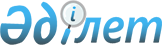 Об утверждении Критериев оценки степени рисков и формы проверочного листа в сфере частного предпринимательства в области использования и охраны водного фонда Республики Казахстан
					
			Утративший силу
			
			
		
					Совместный приказ Министра сельского хозяйства Республики Казахстан от 13 апреля 2011 года № 24-03/184 и Министра экономического развития и торговли Республики Казахстан от 25 апреля 2011 года № 111. Зарегистрирован в Министерстве юстиции Республики Казахстан 18 мая 2011 года № 6960. Утратил силу совместным приказом и.о. Министра сельского хозяйства Республики Казахстан от 13 июля 2015 года № 19-2/645 и и.о. Министра национальной экономики Республики Казахстан от 31 июля 2015 года № 579

      Сноска. Утратил силу совместным приказом и.о. Министра сельского хозяйства РК от 13.07.2015 № 19-2/645 и и.о. Министра национальной экономики РК от 31.07.2015 № 579 (вводится в действие по истечении десяти календарных дней после дня его первого официального опубликования).      В соответствии с пунктом 4 статьи 13 и пунктом 1 статьи 15 Закона Республики Казахстан "О государственном контроле и надзоре в Республике Казахстан" ПРИКАЗЫВАЕМ:



      1. Утвердить:



      1) Критерии оценки степени рисков в сфере частного предпринимательства в области использования и охраны водного фонда Республики Казахстан согласно приложению 1 к настоящему приказу;



      2) форму проверочного листа в сфере частного предпринимательства в области использования и охраны водного фонда Республики Казахстан согласно приложению 2 к настоящему приказу.



      2. Комитету по водным ресурсам Министерства сельского хозяйства Республики Казахстан (Орман А.О.):



      1) обеспечить государственную регистрацию настоящего приказа в Министерстве юстиции Республики Казахстан;



      2) после государственной регистрации настоящего приказа обеспечить его официальное опубликование;



      3) обеспечить опубликование настоящего приказа на официальном интернет-ресурсе Министерства сельского хозяйства Республики Казахстан.



      3. Признать утратившим силу совместный приказ и.о. Министра сельского хозяйства Республики Казахстан от 18 февраля 2010 года № 100 и Министра экономики и бюджетного планирования Республики Казахстан от 25 февраля 2010 года № 102 "Об утверждении Критериев оценки степени рисков в области использования и охраны водного фонда и формы проверочного листа для субъектов, осуществляющих деятельность, связанную с забором воды или регулированием поверхностного стока" (зарегистрированный в Реестре государственной регистрации нормативных правовых актов за № 6109, опубликованный в газете "Казахстанская правда" от 13 мая 2010 года № 119 (26180)).



      4. Контроль за исполнением настоящего приказа возложить на Вице-министра сельского хозяйства Республики Казахстан Оразаева М.А.



      5. Настоящий приказ вводится в действие по истечении десяти календарных дней после дня его первого официального опубликования.      Министр сельского хозяйства    Министр экономического развития 

      Республики Казахстан           и торговли Республики Казахстан

      _____________ А. Мамытбеков    ________________ К. Келимбетов

Приложение 1           

к совместному приказу      

Министра сельского хозяйства  

Республики Казахстан       

от 13 апреля 2011 года № 24-03/184

и Министра экономического    

развития и торговли        

Республики Казахстан       

от 25 апреля 2011 года № 111   

Критерии

оценки степени рисков в сфере частного предпринимательства 

в области использования и охраны водного фонда

Республики Казахстан

      1. Настоящие Критерии оценки степени рисков в сфере частного предпринимательства в области использования и охраны водного фонда Республики Казахстан (далее - Критерии) разработаны в соответствии c Водным кодексом Республики Казахстан и Законом Республики Казахстан "О государственном контроле и надзоре в Республике Казахстан", для отнесения бассейновыми водохозяйственными управлениями первичных водопользователей, осуществляющих забор воды из водных объектов по степеням риска.



      2. В настоящих Критериях используются следующие понятия:



      1) риск в области использования и охраны водного фонда Республики Казахстан - вероятность снижения водообеспеченности населения, возникновения загрязнения, засорения и истощения водных объектов, нарушения прав водопользователей на получение водных ресурсов в соответствии с выделенными лимитами, а также вредного воздействия вод на населенные пункты в результате деятельности водопользователей, с учетом степени тяжести его последствий;



      2) субъект контроля - физические и юридические лица в сфере частного предпринимательства, осуществляющие забор воды непосредственно из водных объектов для удовлетворения собственных нужд или поставки ее для вторичных водопользователей, а также осуществляющие услуги по регулированию поверхностного стока при помощи подпорных гидротехнических сооружений для обеспечения водой различных отраслей хозяйства (первичные водопользователи).



      3. Отнесение субъектов контроля по степеням рисков в сфере частного предпринимательства осуществляется на основании объективных критериев - при первичном отнесении и субъективных критериев - при последующем отнесении.



      4. При первичном отнесении, все субъекты контроля, в зависимости от стратегической значимости водных объектов и объемов водозабора распределяются по трем степеням риска:



      к высокой степени риска - субъекты контроля, которые эксплуатируют объекты, отнесенные к перечню водохозяйственных сооружений имеющих особое стратегическое значение;



      к средней степени риска - субъекты контроля, осуществляющие забор воды свыше 5 тысяч кубических метров в сутки, эксплуатацию водохранилищ объемом 10 миллионов кубических метров и выше;



      к незначительной степени риска - субъекты контроля, осуществляющие забор воды менее 5 тысяч кубических метров в сутки, эксплуатацию водохранилищ объемом менее 10 миллионов кубических метров.



      5. Как ключевые, стратегические узлы водообеспечения, субъекты контроля указанные в абзаце втором пункта 4 настоящих Критериев в дальнейшем, на последующих этапах не переводятся в более низкие степени риска.



      6. При последующем отнесении, в зависимости от cуммы баллов, начисленных по итогам проведенных проверок в соответствии с критериями оценки степени риска (приложения 1 и 2) субъекты контроля распределяются:



      к высокой степени риска - субъекты контроля, набравшие 45 и более баллов;



      к средней степени риска - субъекты контроля, набравшие от 30 до 45 баллов;



      к незначительной степени риска - субъекты контроля, набравшие менее 30 баллов.



      7. Основанием для приоритетного планирования проверок субъектов контроля одного уровня риска являются:



      наибольший объем водохранилища;



      наибольший объем водозабора;



      наибольшая мощность гидротехнических сооружений, гидравлических, гидроаккумулирующих и тепловых электростанций;



      наибольшая площадь орошения и осушения, обслуживаемая сооружениями мелиоративных систем.

Приложение 1           

к Критериям оценки степени рисков 

в сфере частного предпринимательства

в области использования и охраны  

водного фонда Республики Казахстан 

                 Критерии оценки степени риска в сфере

                     частного предпринимательства

Приложение 2           

к Критериям оценки степени рисков 

в сфере частного предпринимательства

в области использования и охраны  

водного фонда Республики Казахстан                  

Критерии оценки степени риска в сфере

                     частного предпринимательства

Приложение 2           

к совместному приказу      

Министра сельского хозяйства  

Республики Казахстан       

от 13 апреля 2011 года № 24-03/184

и Министра экономического    

развития и торговли        

Республики Казахстан       

от 25 апреля 2011 года № 111  Форма                            Проверочный лист

           в сфере частного предпринимательства в области

     использования и охраны водного фонда Республики КазахстанНаименование органа _______________________________________________

___________________________________________________________________

Акт о назначении проверки _________________________________________

                                          (№, дата)

Наименование субъекта частного предпринимательства ________________

___________________________________________________________________

Адрес места нахождения ____________________________________________

___________________________________________________________________Должностные лица Инспекции:

___________________________ ____________      _______________________

      (должность)            (подпись)               (Ф.И.О.)

___________________________ ____________      _______________________

      (должность)            (подпись)               (Ф.И.О.)

Руководитель субъекта контроля, индивидуальный предприниматель:

_____________________________________         _______________________

      (Ф.И.О., должность)                           (подпись)
					© 2012. РГП на ПХВ «Институт законодательства и правовой информации Республики Казахстан» Министерства юстиции Республики Казахстан
				№Виды нарушенийСтепень нарушенийБаллы12341самовольный захват водных объектов, самовольное

водопользование, переуступка права водопользованияГрубые402забор воды с нарушением лимитов, самовольное

производство гидротехнических работ Грубые403бесхозяйственное использование подземных и

поверхностных вод, добытых или отведенных из

водных объектовГрубые404самовольное строительство зданий, сооружений и

других объектов, влияющих на состояние рек и

других водоемовГрубые355самовольное бурение скважин на воду и

строительство водозаборов подземных водГрубые306нарушение правил эксплуатации водохозяйственных

сооружений и устройствЗначительные257засорение, истощение поверхностных и подземных

вод, источников питьевого водоснабженияЗначительные208нарушение водоохранного режима на водосборах,

вызывающее водную эрозию почв и другие вредные

явленияЗначительные209ввод в эксплуатацию предприятий, коммунальных и

других объектов без сооружений и устройств,

предотвращающих засорение вод или их вредное

воздействиеЗначительные1510непроведение гидротехнических, технологических,

лесомелиоративных, санитарных и других

мероприятий, обеспечивающих охрану вод от

засорения и истощения, а также улучшение

состояния режима водЗначительные1511повреждение водохозяйственных сооружений и

устройств, а также противопожарных систем

водоснабжения, уничтожение водоохранных и

водохозяйственных знаков Незначительные1012нарушение правил ведения первичного учета вод и

их использованияНезначительные513искажение данных учета и отчетности

государственного водного кадастра, схем

комплексного использования и охраны водных

ресурсовНезначительные514воспрепятствование регулированию водными

ресурсами в интересах их комплексного

использования, экологии и вододеленияНезначительные5№Наименование параметровБаллыБаллы1Степень и количество выявленных

нарушений Рассчитывается на основании выявленных нарушенийРассчитывается на основании выявленных нарушений2Исполнение рекомендаций и

предложений Бассейновых советов,

Бассейновых соглашенийне исполненоисполнено со срывом сроков2Исполнение рекомендаций и

предложений Бассейновых советов,

Бассейновых соглашений30203Итого:Сумма строк 1 и 2Сумма строк 1 и 2ТребованияданетНе требуется123451Водные ресурсы используются рационально, меры к

сокращению потерь воды приняты2Установленные лимиты, разрешенные объемы и режим

водопользования соблюдены3Нарушения прав и интересов других водопользователей

не допущено4Учет использования водных ресурсов ведется5Водозаборы, водовыпуски водохозяйственных сооружений

и сбросные сооружения сточных и коллекторных вод

оборудованы средствами измерения и водоизмерительными

приборами6Имеются разрешительные документы на водопользование7Условия водопользования, определенные разрешением на

специальное водопользование, согласованием при

определении лимита водопользования, а также

предписания контролирующих органов выполняются в

установленные сроки в полном объеме8Достоверная и полная информация об использовании

водного объекта представляется своевременно9Меры к внедрению водосберегающих технологий,

прогрессивной техники полива, оборотных и повторных

систем водоснабжения приняты10Загрязнение площади водосбора поверхностных и

подземных вод не допущено11Использование воды питьевого качества на

производственные и другие нужды без соответствующего

обоснования и решения уполномоченного органа и

уполномоченного органа по изучению и использованию

недр не допущено12Обо всех аварийных ситуациях и нарушениях 

технологического режима водопользования в 

территориальные органы уполномоченного органа в области

чрезвычайных ситуаций и местные исполнительные органы

области (города республиканского значения, столицы),

сообщается немедленно13Платежи за водопользование осуществляются своевременно14Водопользователей водой обеспечено согласно договору в

установленные сроки15Водоизмерительные приборы в точках выдела установлены по

согласованию с водопользователями16Водоохранные мероприятия по предотвращению загрязнения,

засорения и истощения водных объектов, а также вреда

водным объектам осуществляются17Паспорт гидромелиоративной системы, водохозяйственного

сооружения имеется18Имеются согласования на буровые и разведочные работы19Гидрогеологические скважины находящиеся на балансе

физических и юридических лиц, в том числе

самоизливающиеся и разведочные, а также скважины не

пригодные к эксплуатации или использование которых

прекращено, оборудованы устройствами консервации или

ликвидированы 20Если физическими и юридическими лицами при проведении

буровых и других горных работ вскрыты водоносные

горизонты, они обязаны оборудовать самоизливающиеся и

разведочные скважины регулирующими устройствами и

средствами контроля, принять другие меры по охране

подземных вод в соответствии с проектной документацией,

согласованной с уполномоченным государственным органом в

области охраны окружающей среды, уполномоченным органом

по изучению и использованию недр, уполномоченным органом

в области санитарно-эпидемиологического благополучия

населения и уполномоченным органом в области

промышленной безопасности21Физическими и юридическими лицами, эксплуатирующими

водозаборные сооружения подземных вод организованы зоны

санитарной охраны22Мониторинг подземных вод организован и ведется в

соответствии с Проектом организации и ведения

мониторинга, составленного и согласованного в порядке,

установленном законодательством Республики Казахстан23На земельных участках расположенных в водоохранных зонах

и полосах водных объектов, физическими и юридическими

лицами соблюдены установленные требования к режиму

хозяйственной и иной деятельности